      LOYOLA COLLEGE (AUTONOMOUS), CHENNAI – 600 034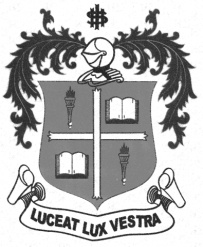     M.A. DEGREE EXAMINATION - APPLIED HISTORYTHIRD SEMESTER – NOVEMBER 2012HT 3812 - INDIA IN INTERNATIONAL RELATIONS               Date : 06/11/2012 	Dept. No. 	  Max. : 100 Marks    Time : 9:00 - 12:00                                              Part-A Answer any FOUR of the following in 100 words each:			       (4x5=20 Marks)Hans MorganthauBureaucratic VariableNAMAparthiedTamil Diaspora9/11Part-BAnswer any TWO of the following in 200 words each:                                  (2x10=20 Marks)Write a note on ‘ National Interest.’Narrate the role of System variable in decision making.Nehru – the architect of India’s Foreign Policy-Explain.Assess the role and relations of India with Russian Federation.Part-C Answer any THREE of the following in 1200 words each:                       (3x20=60Marks)Discuss the criteria defining National Interest.“Foreign policy of a nation reflects upon the hopes and aspiration of the people”- Justify.Assess the doctrine propounded for the glory of India by I.K. Gujral.“The relations between India and US are more timely than necessity in Asia”- Argue.Bring out the International Conventions on Terrorism and Counter-Terrorism.*********